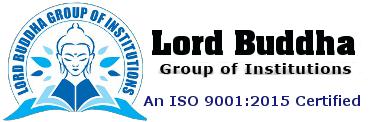 Application Form for AssociationName of Centre/Society/Firm/Trust______________________________________________Address : ________________________________________________________________________________________________________________________________________________Email : ______________________________________________________________________Phone : _____________________ Mobile : ________________________________________Director/Owner DetailsName: ________________________________________________________________Aadhaar No. ___________________________________________________________Residence Address:______________________________________________________Type of FirmSociety/NGO/TrustCompanyFirmIndividualInfrastructure Details:Carpet Area of Centre ___________________________________________________No. Labs _________________ , No. of Classrooms ____________________________No. of Washrooms ____________Reception available ______________ , Counselling Room Available ______________Library Available __________ , Computer Lab Available ________________________Other Infrastructure ____________________________________________________Project you want to apply forSkill Development ProjectDDU-GKYRPLNAI ROSHNISEEKHO AUR KAMAOSAMARTH BHARATOtherNGOs Funding Based Project ___________________________Signature Applicant